Nom et prénom :Classe :Savoir écouterQuel est le titre de l’histoire ?Avec qui s’installe la nouvelle épouse de son père ?Quel sentiment ont les trois femmes envers Cendrillon ?De la peurDe la jalousieDu dégoutPourquoi le père de Cendrillon doit partir ?De quoi doit s’occuper Cendrillon dans la maison ?Où Cendrillon doit-elle vivre ? (Au sein de la maison).Qui sont les amis de Cendrillon ?Une soirée d’Halloween est organisée au palaisVraiFaux Que voit apparaitre Cendrillon lorsqu’elle pleure ? Que doit-elle lui donner ? Avec sa baguette magique la fée transforme la citrouille en un magnifique carrosse.VraiFaux Que deviennent les vieilles pantoufles de Cendrillon ? Que doit-elle faire aux 12 coups de minuit ? De qui s’approche le prince lors du bal ? A qui appartient la chaussure finalement ? Qui prend la clé pour délivrer Cendrillon ?La féeLa sourisLa belle-mèreComment se termine l’histoire ?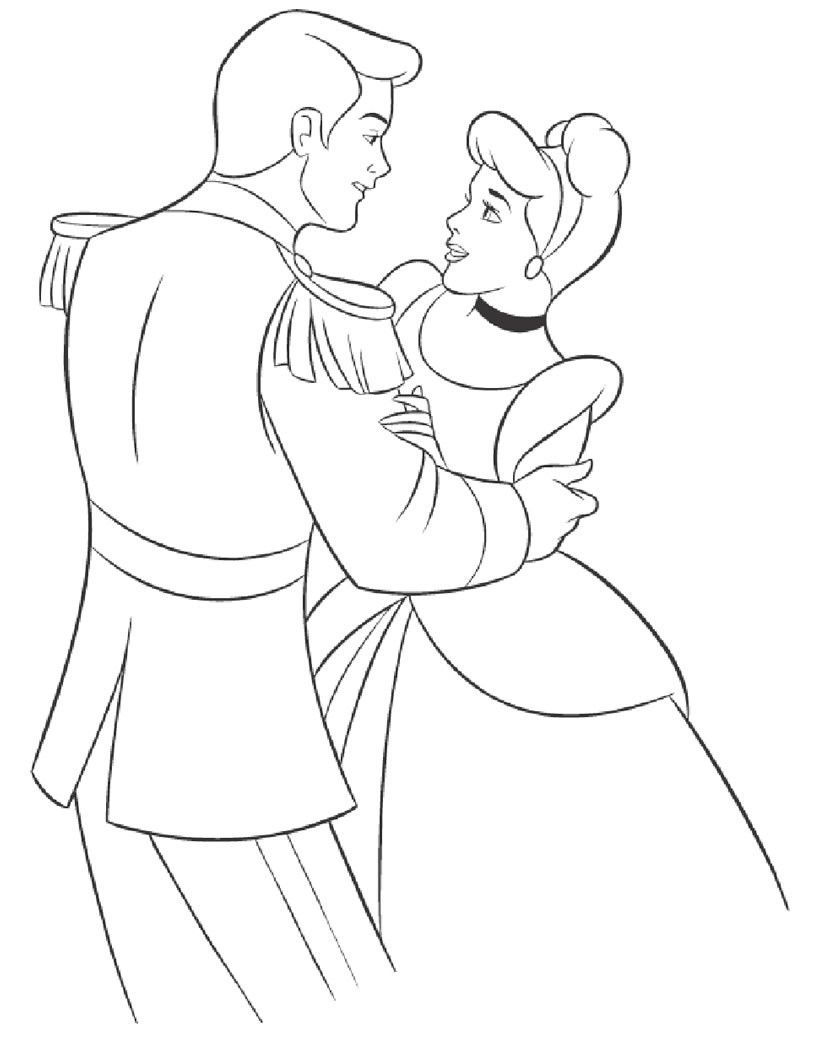 